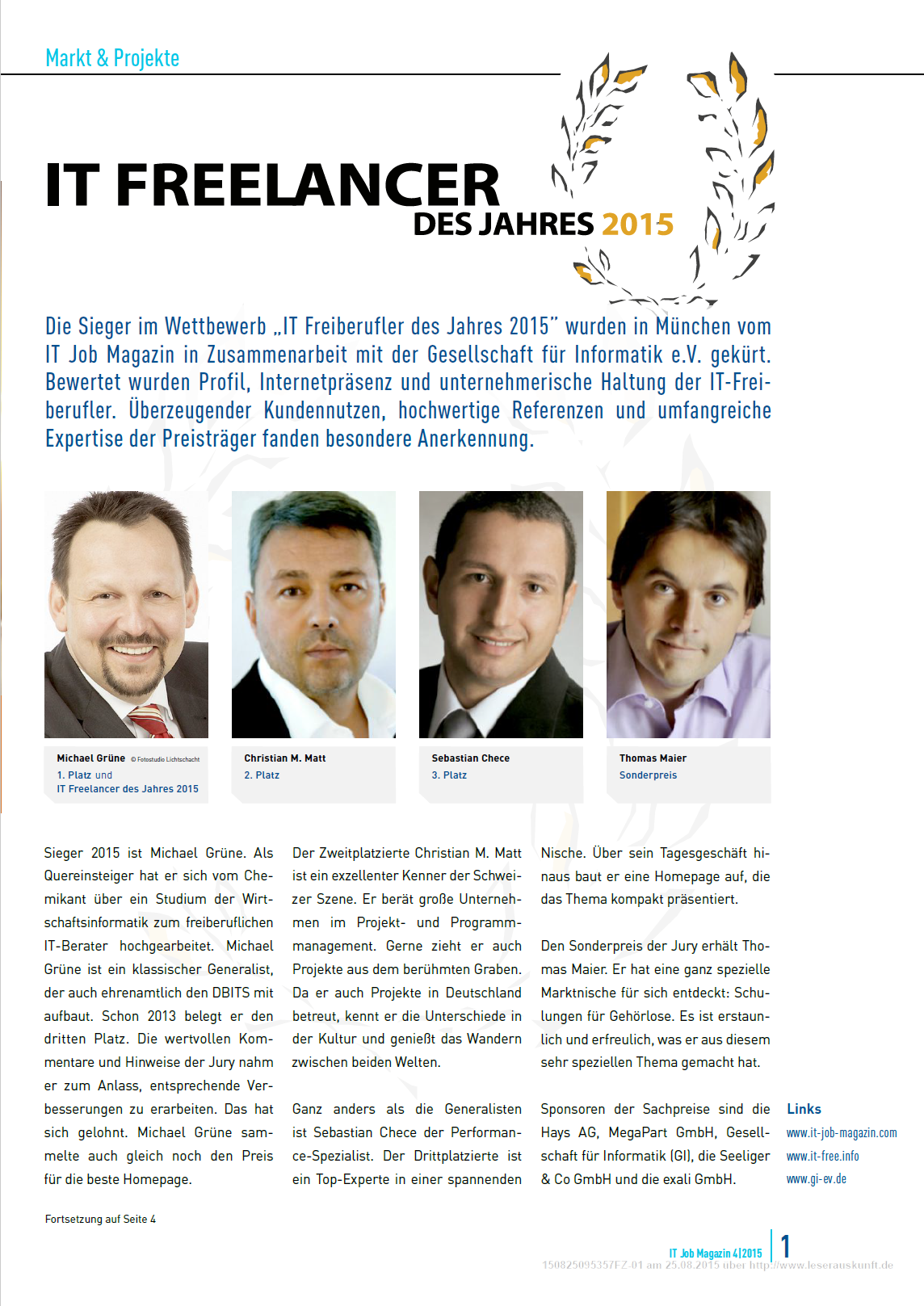 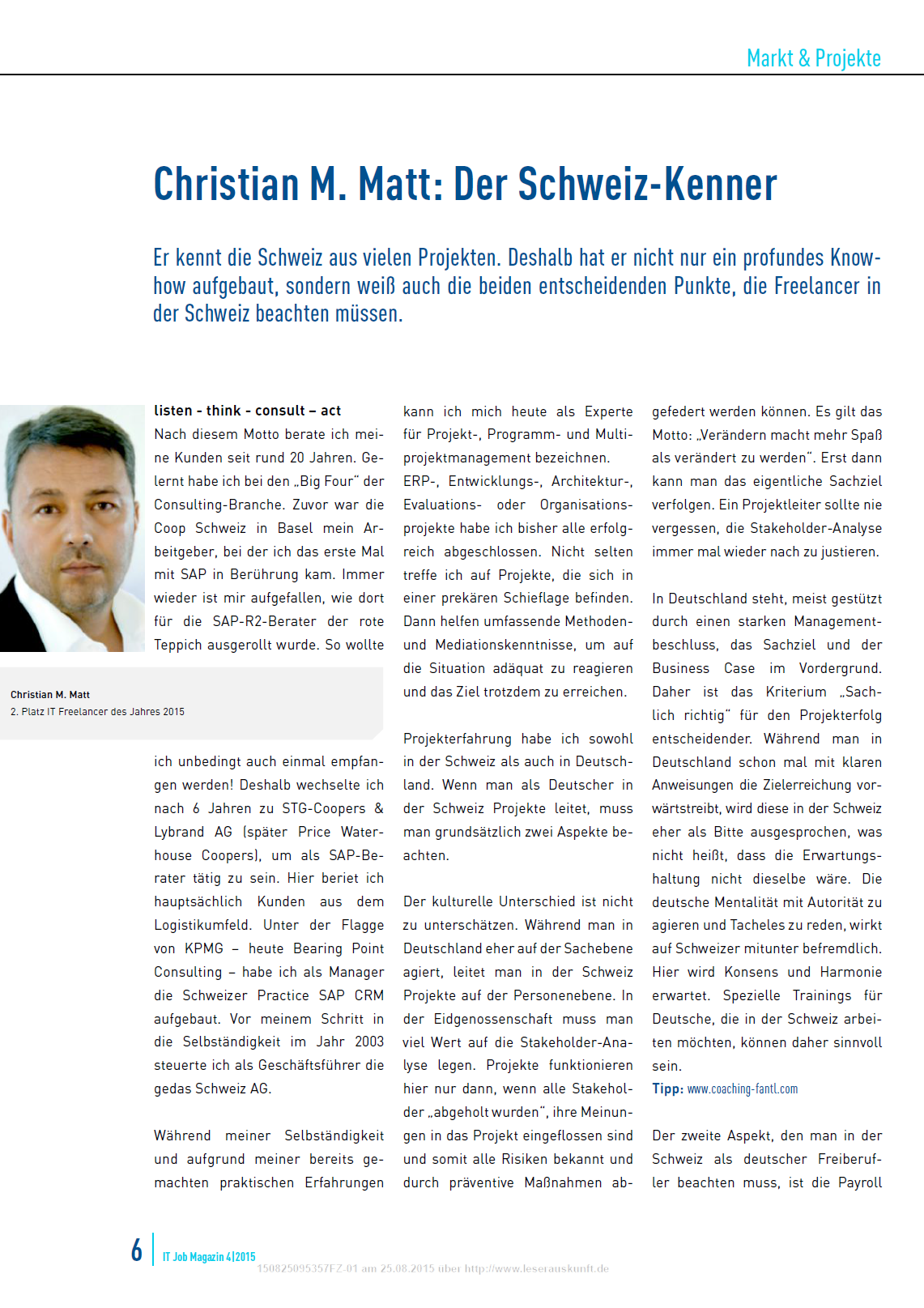 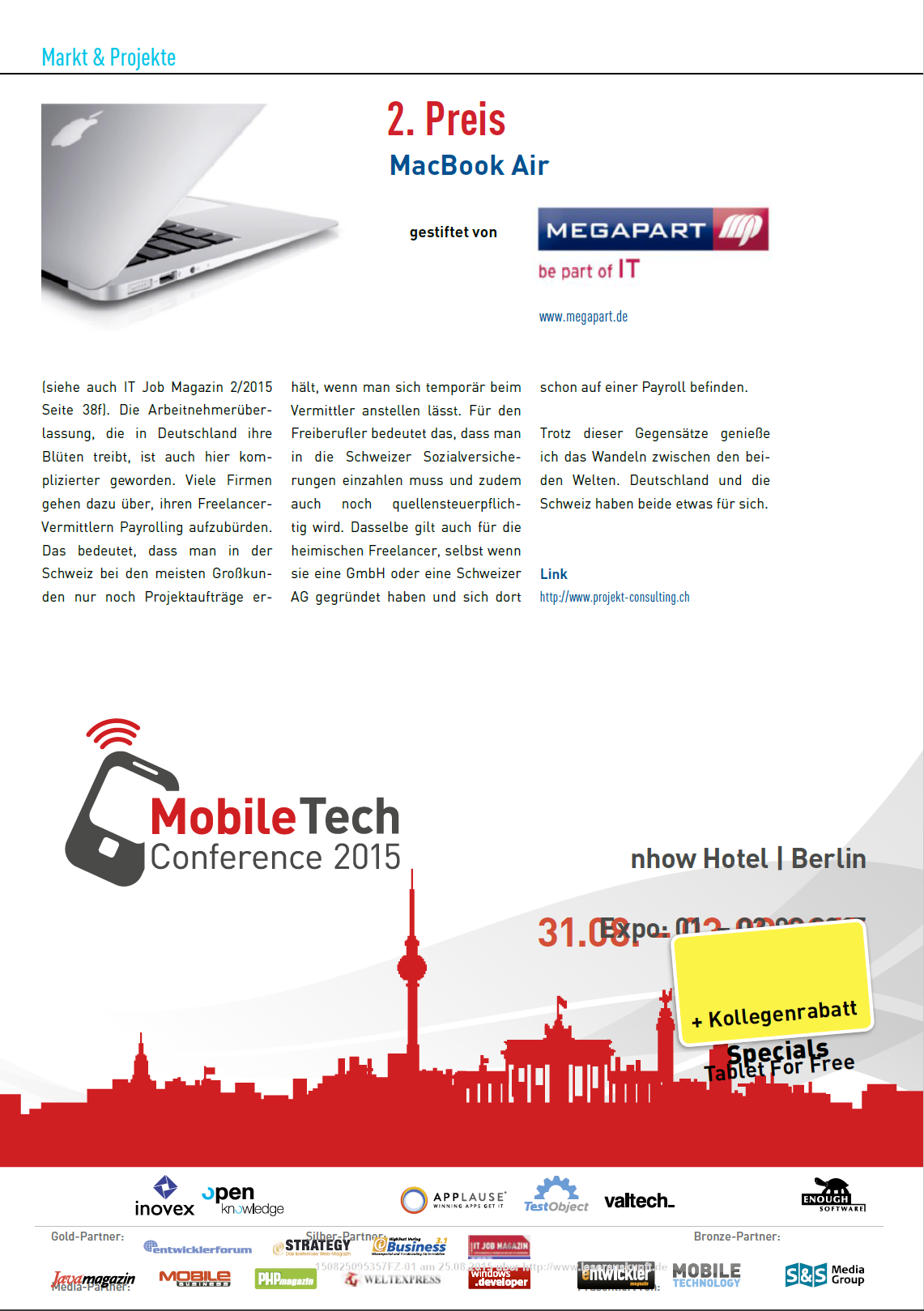 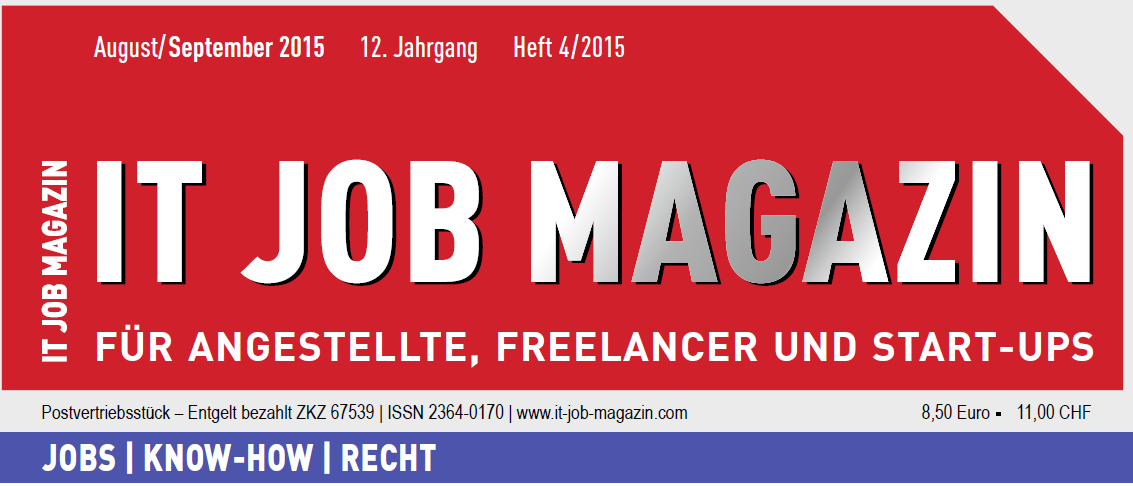 IT Freiberufler des Jahres 2015Die Sieger im Wettbewerb „IT Freiberufler des Jahres 2015” wurden gekürt. Bewertet wurden Profil, Internetpräsenz und unternehmerische Haltung der IT-Freiberufler. Überzeugender Kundennutzen, hochwertige Referenzen und umfangreiche Expertise der Preisträger fanden besondere Anerkennung.